Anmeldung SJ 2023/24                                                                                 Annaberg, am 06.02.23Sehr geehrte Eltern,die Anmeldung zur Mittelschule Annaberg erfolgt in der ersten Woche nach den Semesterferien.Ich bitte euch das ausgefüllte Anmeldeformular, die Bedarfserhebung zur schulischen Tagesbetreuung, die Anmeldung zu den unverbindlichen Übungen und eine Kopie der Schulnachricht der 4. Klasse VS , wenn möglich bis Freitag, den 24.2.2023, entweder in der Direktion der örtlichen Volksschule oder der MS-Annaberg abzugeben.Für die MS-Annaberg:Schiefer Robert, Schulleiter MITTELSCHULE ANNABERG                                                                              Schulleiter:Schulkennzahl: 502052                                                                                                                 DMS Schiefer RobertAnnaberg 81                                                                                                                                   Tel.: 06463 8110 -115524 Annaberg                                                                                                                                          0664 1672824www.ms-annaberg.at                                                                        mailto: direktion@nms-annaberg.salzburg.at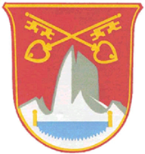 